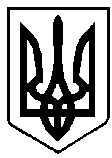                                         ВАРАСЬКА МІСЬКА РАДАВосьме скликання(П’ятнадцята сесія)Р І Ш Е Н Н Я26 листопада  2021 року                                                               № 1125Про надання дозволу на розроблення технічної документації із землеустрою щодо інвентаризації земель м. Вараш           З метою формування земельної ділянки, визначення її угідь, а також віднесення такої земельної ділянки до певної категорії земель, здійснення контролю за використанням і охороною земель на території Вараської міської ради, відповідно до статтей 12, 122, 184 Земельного кодексу України, статтей 26, 35 Закону України «Про землеустрій», постанови Кабінету Міністрів України «Про затвердження порядку інвентаризації земель» від 05.06.2019 року № 476, враховуючи рекомендації постійної комісії з питань земельних відносин, містобудування та екології, керуючись пунктом 34 частини першої статті 26, частиною першою статті 59 Закону України «Про місцеве самоврядування в Україні»,  Вараська міська рада В И Р І Ш И Л А:          1. Надати дозвіл на розроблення технічної документації із землеустрою щодо інвентаризації земель під приміщенням ресторану «Вараш» орієнтовною площею 0,2950 га, що розташовані: Рівненська область,  Вараський район,                м. Вараш, майдан Незалежності.          2. Виконавчому комітету Вараської міської ради звернутись до суб’єкта господарювання, що є виконавцем робіт із землеустрою, згідно із законом, для розроблення технічної документації із землеустрою щодо інвентаризації земель.3. Розроблену технічну документацію із землеустрою щодо інвентаризації земель подати на розгляд сесії Вараської міської ради згідно вимог чинного законодавства.24. Контроль за виконанням рішення покласти на постійну комісію з питань земельних відносин, містобудування та екології.Міський голова                                                                     Олександр МЕНЗУЛ